COMPROVANTE DE DEPOSITO MASCULINO	 FEMININOTaxa de inscrição R$ 80,00 por surdoatleta e membro técnicoNOME DA ENTIDADE/SIGLA/UF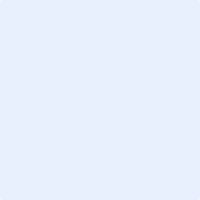 